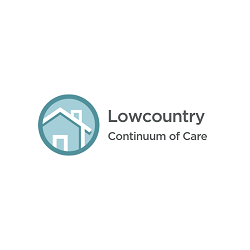 HUD FY2023 Continuum of Care Notice of Funding Opportunity Lowcountry CoC Submission TimelineJuly 5, 2023CoC NOFO released and available at https://www.grants.gov/web/grants/search-grants.html?keywords=continuum%20of%20careAugust 1, 2023Local Release of Funding Availability (RFA) issued along with funding timeline and Project Threshold Criteria.August 25, 2023All Project Applications are due in e-snaps and a PDF version plus attachments due by 5:00pm to Heather Carver at hcarver@lowcountrycoc.org.August 31, 2023Project review, scoring and ranking completed by the Project Selection Committee.September 8, 2023Notification sent to all applicants if their application is going to be included in the CoC Consolidated Application Submission. If an application is not included in the CoC Consolidated Application, a rejection letter will be emailed to the contact provided by the applicant.Priority Ranking results posted for public review at https://lowcountrycoc.org/.September 15, 2023Appeal letters, if any, are due to Heather Carver at hcarver@lowcountrycoc.orgSeptember 25, 2023CoC Governing Council approves Consolidated Application. September 26, 2023Consolidated Application posted for public review at https://lowcountrycoc.org/.September 28, 2023Consolidated Application due to HUD by 8:00PM EST